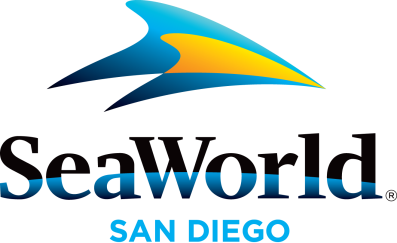 SEPTEMBER 2015AQUARIUM LAB DEBUTS NEW BEHIND-THE-SCENES TOUR: Guests can now get an up-close encounter with some unique aquatic animals in SeaWorld® San Diego’s new backstage area: Aquarium Lab. Guests can experience how soft and velvety moon jellies are, feel the tickles of cleaner shrimps, and be wowed by the surprising way that archerfish hunt their prey. During this one-hour tour, guests also have the opportunity to visit one of three other exclusive areas and learn all about SeaWorld’s commitment to wildlife and conservation. A portion of the proceeds of this tour are donated to the SeaWorld & Busch Garden Conservation Fund. This new area is only available with a reservation on select Behind-the-Scenes Tours. For more information and to make a reservation on this or other tours call (800) 257-4268 and select option 5. SEA OTTER AWARENESS WEEK: SeaWorld® San Diego is proud to participate in the celebration of Sea Otter Awareness Week, Sept. 20–26. Activities will include daily sea otter presentations, which take place near the park’s Otter Outlook habitat next to Dolphin Point. Other festivities include craft projects for kids and visits from animal ambassadors and O.P. Otter®, the costume character. SeaWorld and Busch Gardens® support conservation projects across the globe, such as sea otter preservation, through the SeaWorld & Busch Gardens Conservation Fund. For more information, visit www.SWBG-ConservationFund.org.SEAWORLD’S HALLOWEEN SPOOKTACULAR RETURNS: Guests can dive into an ocean full of family-friendly, sea-inspired Halloween festivities at the enchanting underwater fantasea known as SeaWorld’s Halloween Spooktacular® on weekends Sept. 26 through Nov. 1. This seaside, SeaWorld-style Halloween festival runs 11 a.m. to 6 p.m. (11 a.m. to 5 p.m. Nov. 1). The fun-fishy Halloween activities include 12 ocean-themed trick-or-treat stations throughout the park, along with an undersea pumpkin patch with wacky, roaming costume characters that pose for photos with guests. The pumpkin patch includes cookie decorating, pumpkin painting, beautiful mermaids and new this year is a kinetic Sand Bar, where fun-sized princesses and pirates can let their imagination run wild and build their own spooky creations. Also new this year are Halloween-themed silly spooky shows Clyde & Seamore’s Big Halloween Bash and Sesame Street’s Who Said Boo, which are sure to leave guests spellbound. SeaWorld’s Halloween Spooktacular is included with park admission. For more information, call (800) 257-4268 or visit www.SeaWorldSanDiego.com (click on Events, then Halloween Spooktacular). SEAWORLD HAPPENINGS THIS FALL: With the summer season now gone, Aquatica SeaWorld’s WaterparkTM is open weekends only through Sept. 27, with serene to extreme water play, animal experiences, high speed thrills and the relaxing amenities of a beachside resort. Next, SeaWorld Cares, benefitting I Love A Clean San Diego (ILACSD), is sponsoring a cleanup site for the annual California Coastal Cleanup Day on Sept. 19, 9 a.m. to noon. SeaWorld® hosts a site next door at Rose Marie Starns South Shores Park. Sign up online at www.cleanupday.org, click on the Register tab and select Zone 3. SeaWorld’s sponsored site is titled “Mission Bay-South Shores.” All volunteers should meet at Rose Marie Starns South Shores Park near the restrooms. Registered volunteer participants will be eligible for prizes. And finally, thousands of participants are expected to take part in the ninth annual Rady Children’s Hospital Family Walk at SeaWorld to raise money for the critical, life-saving efforts of Rady Children's Hospital-San Diego Sunday, Oct. 4. For more information visit www.RadyChildrensWalk.org Photos and videos are available upon request. For more information, please contact SeaWorld® Public Relations at (619) 226-3929, or visit the online Media Room at www.SeaWorld.com/sdpressroom.	—SeaWorld—